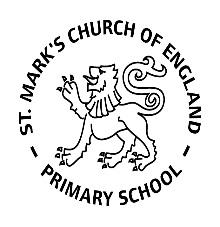 Weekly Overview – Week Beginning 3.2.20Here is an overview of some of the activities we will be doing this week.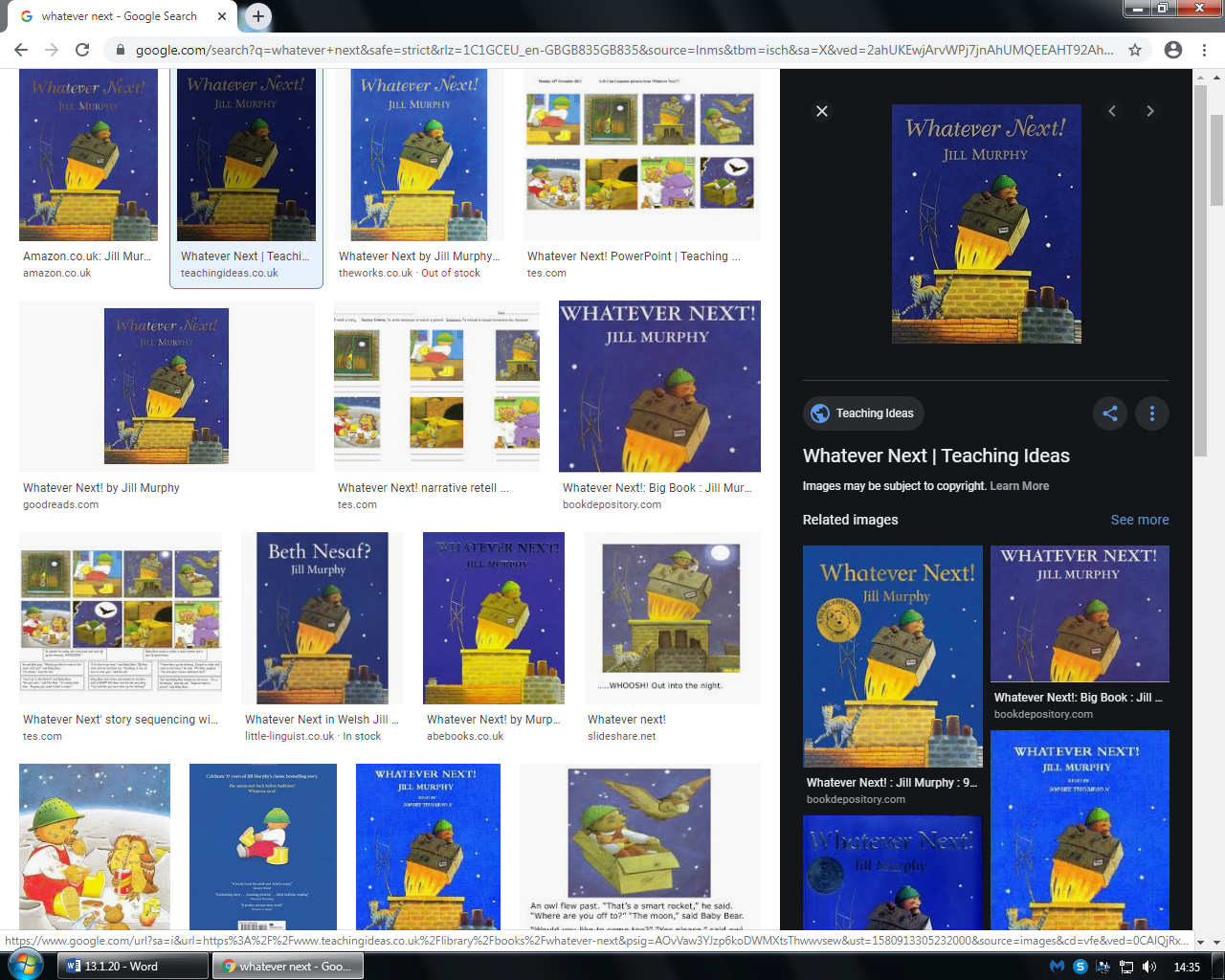 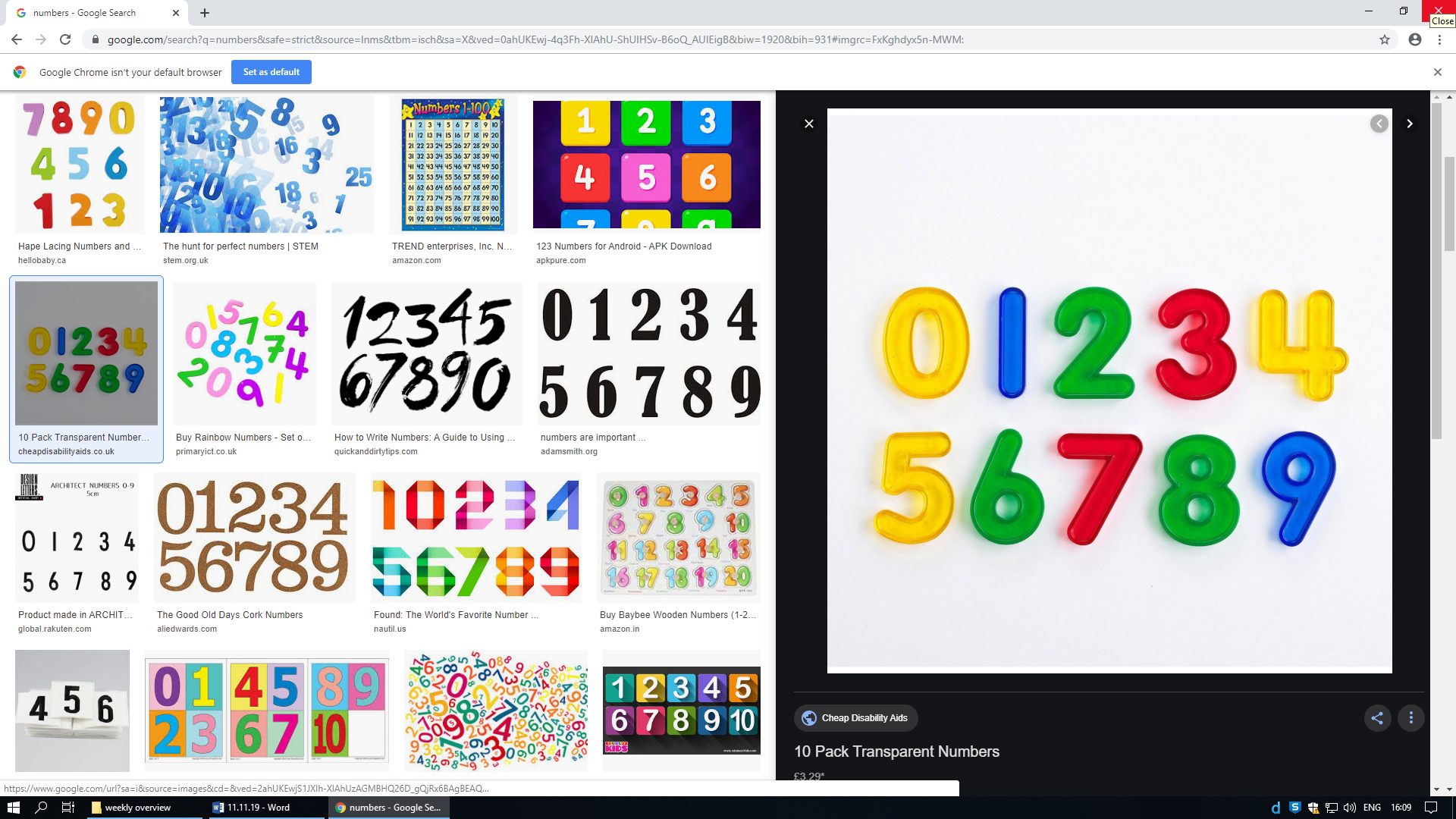 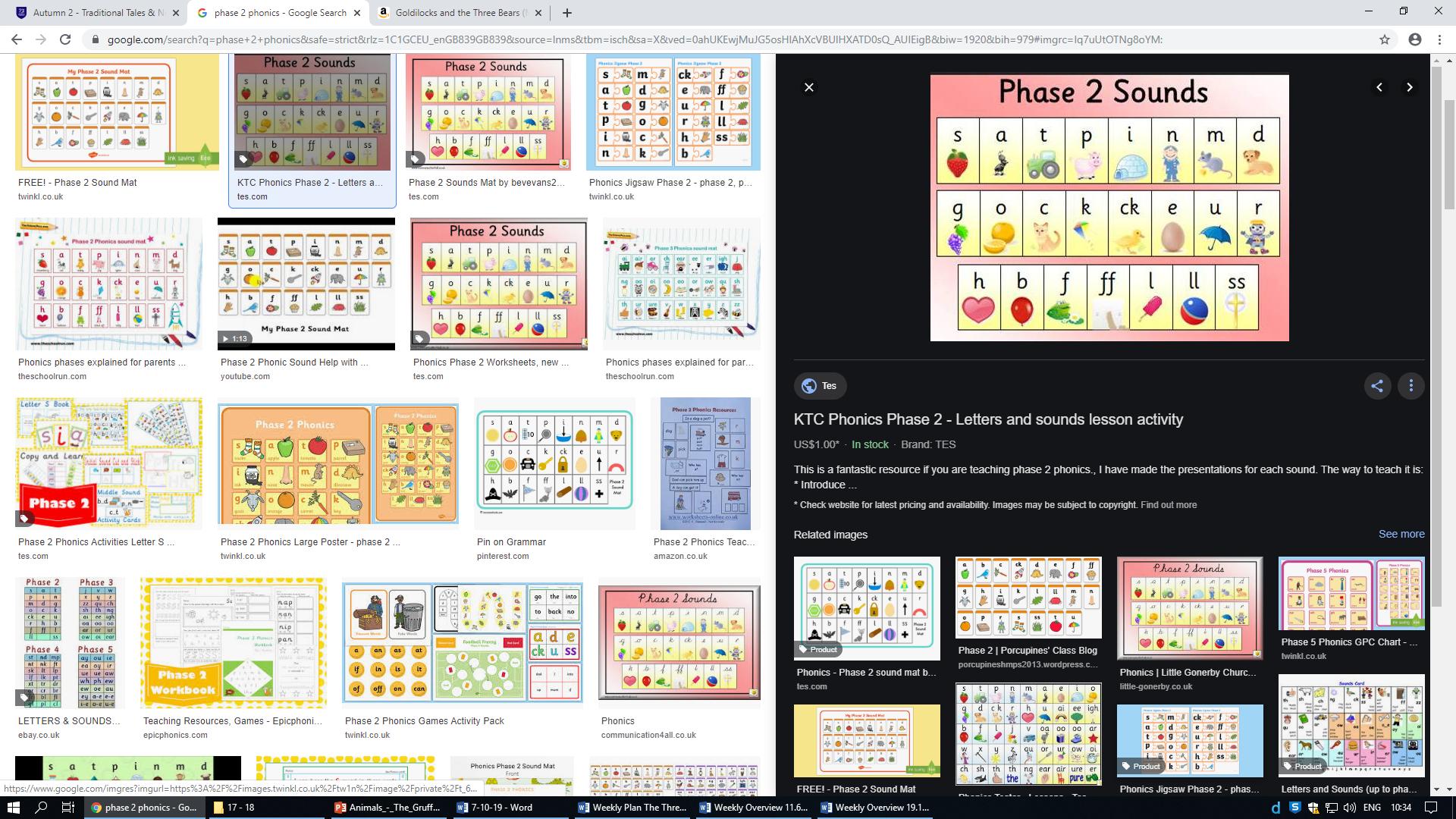 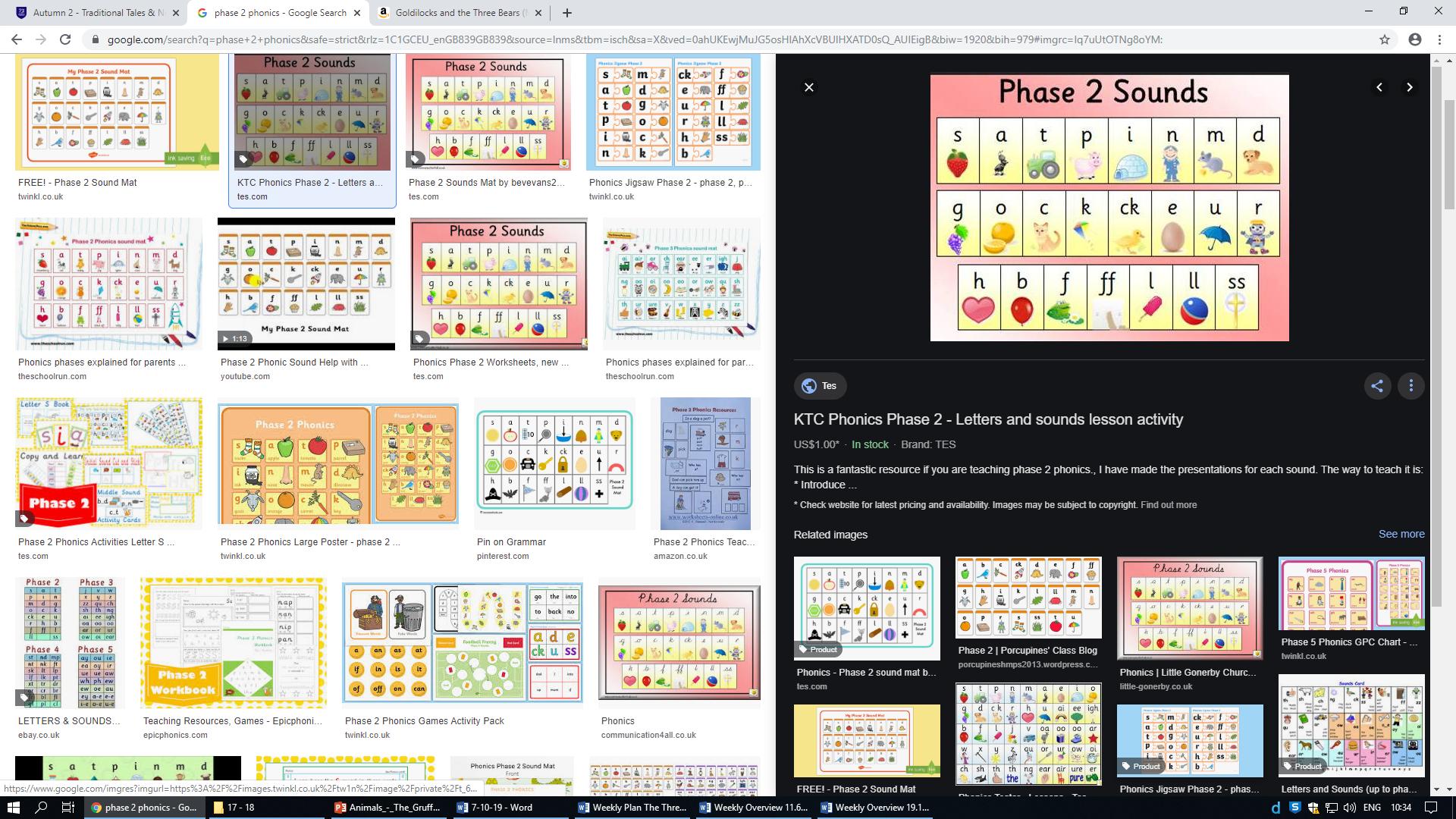 